             LANGLOAN PRIMARY SCHOOL & NURSERY CLASS        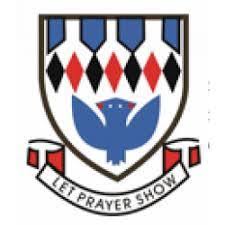 NEWSLETTER - MAY 2023Dear Parent/Carer My sincere thanks to our hard working staff for their continued support, and their efforts to our school and our pupils.  This is a busy, exhausting, and demanding term, and our staff, as always, are demonstrating a very high level of commitment and compassion. Classes for August 2023I can confirm that some teachers will be changing stage after the summer break.  Unfortunately as our staffing allocation from NLC hasn’t been confirmed yet we cannot provide full details of our classes at this time.  I can confirm however that Miss J Quirk will be our Primary one teacher and Mrs A McGoran is likely to have a Primary 1/2 composite class.  Further details for all stages will be issued as soon as our staffing has been confirmed.School HolidayOur school will be closed this coming Friday 26th and Monday 29th May.Gaelic Football – Friday 26th May 2023Some of our primary seven pupils will attend a Gaelic Football Tournament in Manchester. We wish them a fun-filled and successful day.Primary 7 Transition VisitsOur Primary 7s are transitioning to four different high schools.  All schools are offering two day visits as follows:St Ambrose HS		31st May & 1st JuneDalziel HS			5th & 6th JuneSt Andrew’s HS		8th & 9th JuneCoatbridge HS			13th & 14th June	Health Week – Week beginning 5th June 2023Mrs Ryan is working exceptionally hard preparing a fabulous week of healthy activities.  Further information will be provided soon. Fundrasing for St Andrew’s HospiceWe are delighted that our P7 pupils will take part in the Wear Yellow Walk in aid of St Andrew’s Hospice.  Our P1s will again be having a teddy bears picnic, details of this to follow. Sports Day – Friday 9th June Our school sports day will be held in the local cricket club and parents/carers will be welcome to join us.  The event will go ahead, even in the event of light rain.  (Severe weather may mean that we would have to postpone, but we’ll pray that this doesn’t happen!)Further details will be issued soon.Nursery Trip Thursday 15th June 2023All nursery staff, parents and pupils will enjoy a trip to Pirate Pete’s in Ayr.  Full details will be issued to all nursery parents.Nursery Induction Day – 19th June   3.10pmWe look forward to welcoming our new nursery pupils and their parents for a visit on the 19th of June. This visit will be for children whose 3rd birthday falls before the end of September.  Pupils who are starting at a later date within 2023-2024 will be invited to an induction day in September 2023.School Trip – Blair Drummond Safari Park – Monday 26th June 2023 Our whole school, from P1 – P7, will visit the safari park on Monday 26th of June.  Please look out for a separate letter providing full details of this.Class AssembliesWe are looking forward to the following assemblies:Room 3				Wed 1st June     	             2.15pm                                                             Room 10 (Leavers Assembly)	Thurs 22nd June                        9.15am 	Nursery Graduation                              Fri 23rd June                              9.30amOther Dates For Your Diary 26th May		SCHOOL HOLIDAY29th May		SCHOOL HOLIDAY31st May/1st June 	St Ambrose High School visits for P7s	5th - 9th June		 Health Week   7th June		P7 to Wear Yellow Walk in Strathclyde Park 9th June		Sports day – further info to follow.  Parents welcome to join us.13th & 14th June	Coatbridge High School visits for P7s15th June		Nursery Trip to Pirate Pete’s19th June		Nursery Induction visit.20th June 		P7 to Coatbridge High School Show – The Addams Family22nd June		P7 Leavers Assembly  - 9.15am – All room 10 parents/carers and families welcome23rd June		Nursery Graduation 23rd June 		P7 Prom26th June		P1 – P7 Blair Drummond Safari Park27th June		Presentations in Middle Church 2pm – All welcome28th June		SCHOOL CLOSES AT 1PM FOR SUMMER HOLIDAYSKind regards,Mrs A Rooney,  Head Teacher